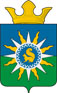 МУНИЦИПАЛЬНОЕ КАЗЕННОЕ УЧРЕЖДЕНИЕ "УПРАВЛЕНИЕ МУНИЦИПАЛЬНОГО ХОЗЯЙСТВА И ОБеСПЕЧЕНИЯ ДЕЯТЕЛЬНОСТИ ОРГАНОВ МЕСТНОГО СаМОУПРАВЛЕНИЯ"ПРИКАЗп.ХанымейО внесении изменений и дополнений в приказ директора муниципального казенного учреждения "Управление муниципального хозяйства и обеспечения деятельности органов местного самоуправления" от 15 августа 2019 года №008 "О проведении акции "Чистый дворик" в муниципальном образовании поселок Ханымей"В целях поддержания в муниципальном образовании поселок Ханымей чистоты и порядка, повышения уровня общей культуры и личной заинтересованности жителей в благоустройстве территории поселка, организации работы с поощрением на конкурсной основе граждан, юридических лиц, внесших наибольший вклад по обеспечению чистоты и порядка поселка Ханымей:1. Внести в приказ директора муниципального казенного учреждения "Управление муниципального хозяйства и обеспечения деятельности органов местного самоуправления" от 15 августа 2019 года №008 "О проведении акции "Чистый дворик" в муниципальном образовании поселок Ханымей" следующие изменения и дополнения:	1.1. внести в Положение о проведении акции "Чистый дворик" в муниципальном образовании поселок Ханымей следующие изменения и дополнения:1.2. раздел 1 дополнить пунктом 1.5 следующего содержания:"1.5 Финансирование акции "Чистый дворик" осуществляется за счет средств Администрации муниципального образования поселок Ханымей."	2. Действие настоящего приказа распространяется на правоотношения, возникшие с 15 августа 2019 года. 	3. Разместить настоящий приказ на официальном интернет-сайте Администрации муниципального образования поселок Ханымей.  4. Контроль за исполнением настоящего приказа оставляю за собой. Директор 							                            А.К. Мектепкалиев28 августа2019г.№012